Biomechanika mechanika tételek 2012Milyen adatokkal adható meg egyértelműen egy erő?Nagyságával, irányával (hatásvonala), értelmével és támadáspontjával.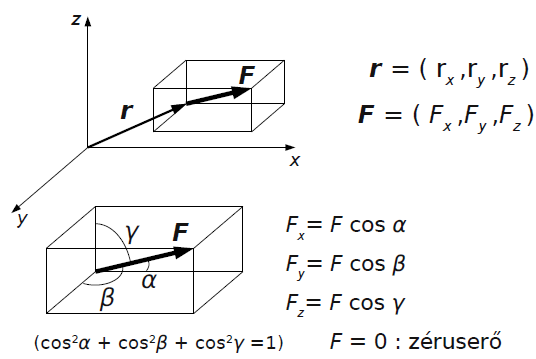 Egy síkbeli szétszórt dinámrendszernek mi lehet az eredője?Egyensúly:		 és Nyomaték:	 és Erő:		 és Egy térbeli szétszórt dinámrendszernek mi lehet az eredője? (?)Egyensúly:		 és Nyomaték:	 és Erő:		 és Erőcsavar:		Milyen egyenletekkel tudja ellenőrizni egy általános síkbeli dinámrendszer egyensúlyát?, Hogyan számítható egy F erő nyomatéka a tér egy tetszőleges P pontjára?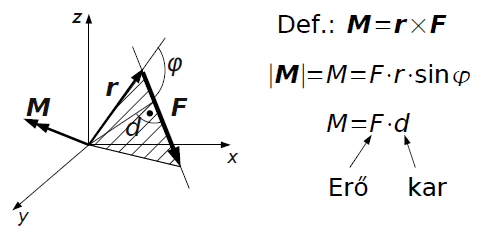 Hogyan számítható egy F erő nyomatéka a tér egy tetszőleges t tengelyére?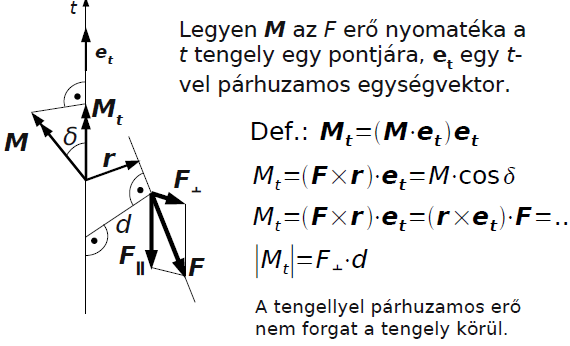 Mikor nevezünk egy tartószerkezetet statikailag határozottnak?A STATIKAILAG HATÁROZOTT tartó keresztmetszeteiben az igénybevételek (a felírható statikai egyenletekből, a szerkezet keresztmetszeti és anyagjellemzői nélkül is) EGYÉRTELMŰEN meghatározhatók. A KAPCSOLATI DINÁMOK, IGÉNYBEVÉTELEK és az ELMOZDULÁS KOMPONENSEK KÜLÖN-KÜLÖN IS számíthatók.Mikor nevezünk egy tartószerkezetet statikailag határozatlannak?Ha a külső és belső kapcsolatok merevségi fokszáma nagyobb szerkezetre felírható független egyenletek számánál, a szerkezet (megtámasztásait tekintve) STATIKAILAG HATÁROZATLAN. A határozatlanság FOKSZÁMát az ismeretlen kapcsolati dinámok számának és a független statikai egyenletek számának különbsége adja.Ismertesse a gerendatartók igénybevételei és terhei közötti differenciális összefüggéseket!Mit jelentenek a következő fogalmak: feszültségvektor, feszültségállapot, feszültségtenzor?Feszültségvektor: Az  normálisú elemi felület mentén megoszló erő.
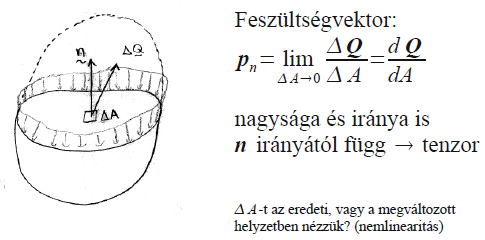 Feszültségállapot: Az a pont, ahol az összes irányhoz tartozó feszültségvektort keressük.Feszültségtenzor: A feszültségállapotot leíró tenzor.
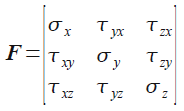 Ismertesse a feszültség- és az alakváltozástenzor fogalmát!Feszültségtenzor: ld. előző tétel.Alakváltozástenzor:Mit jelent a hidrosztatikus és a deviátoros feszültségtenzor?Hidrosztatikus: gömbi feszültségtenzor:	
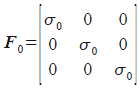 Deviátoros: tiszta nyírás:			 ()
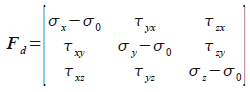 Írja fel a feszültségtenzor alakját az xyz koordinátarendszerben felírt feszültségkomponensek segítségével!Hogyan számítható egy pont n normálisú metszetében a feszültségvektor, a normál- és a nyírófeszültség a feszültségtenzor ismeretében?Mi a mechanikai és a matematikai jelentése a főfeszültségeknek?Mechanikai: A főfeszültségek a feszültségtenzor és így a pont feszültségállapotának jellemzői, krsz.től függetlenek.Matematikai:  → harmadfokú egyenletHárom megoldás:  → főfeszültségekA hozzájuk tartozó  vektorok → főirányokA feszültségtenzor mátrixos alakja az  vektorok által meghatározott koordinátarendszerben:
Ismertesse a rugalmasságtan egyensúlyi egyenleteit!Írja fel a deviátoros- illetve a hidrosztatikus alakváltozástenzort! (?)Hidrosztatikus:
Deviátoros:
Mi a mechanikai és a matematikai jelentése a főnyúlásoknak?Mechanikai: Minden alakváltozáshoz felvehető három olyan koordináta-rendszer, melyekben csak hosszirányú nyúlás lép fel, szögelfordulás nincs. Ezek a három egymásra merőleges irány a főirány, az ezekben az irányokban mérhető megnyúlás neve főnyúlás.Matematikai: ugyanaz, mint a 15-ben a főfeszültségeknél. (?)Írja fel a rugalmas test geometriai egyenleteit!Mezőegyenletek:
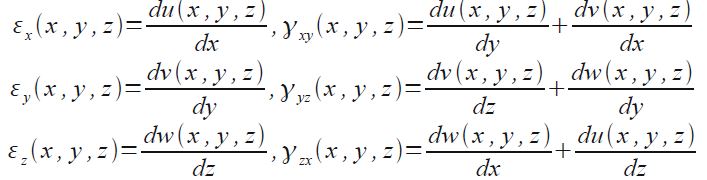 Peremfeltételek: (Az  perem azon  részén, ahol eltolódás van előírva)
Az alakváltozások nem vehetők fel tetszőlegesen → kompatibilitás:
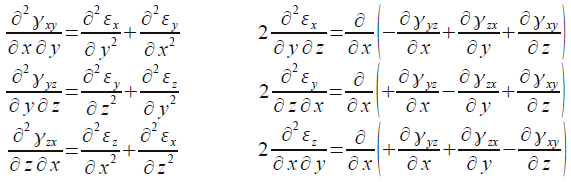 Milyen feszültségi állapot tartozhat a sík alakváltozási állapothoz? (?)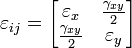 Írja fel a sík feszültségi állapothoz tartozó alakváltozástenzor elemeit! (?)Az  és  főnyúlás értéke: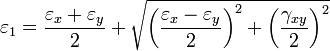 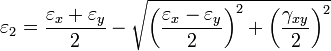 Ismertesse a mechanikai anyagmodell fogalmát! Milyen rugalmas viselkedést leíró modelleket ismer?Anyagmodell: Az anyagmodellek szükségszerűen kisebb-nagyobb egyszerűsítéseket, célszerűen megválasztott elhanyagolásokat tartalmaznak, és annak megfelelően választják ki jellemzőiket, ideális alaptulajdonságaikat, hogy milyen célú közelítésre szánják. Céljuk a feszültségek és alakváltozások közötti kapcsolat pontosabb leírása.Rugalmas viselkedést leírók:Általános rugalmas modell: a feszültségek az alakváltozások függvényében felírhatók. pl.:
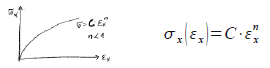 esetenként az alakváltozások függvényében írható fel a feszültség. Pl.: Ramberg-Osgood modell: ( esetén lineáris,  esetén nemlineáris)
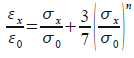 Hiperelasztikus anyagmodell:Lineárisan rugalmas anyagOrtotróp anyagIzotróp anyagNemlineáris alakváltozások:Neo-HookeanMooney-RivlinÖsszenyomhatatlan anyagokMelyek a legfontosabb különbségek a rugalmas és képlékeny anyag viselkedése között?Rugalmas (elasztikus): egy terhelés-tehermentesítés ciklus után nincsenek maradó alakváltozások.Képlékeny: terhelés-tehermentesítés más útvonalonmaradó alakváltozásokIsmertesse a mechanikai anyagmodell fogalmát! Milyen rugalmas-képlékeny viselkedést leíró modelleket ismer?Anyagmodell: ld. 22.Rugalmas-képlékeny viselkedést leírók:Huber-Mises-Hencky: Fémek hidrosztatikus feszültségállapotban nem folynak.Tresca: A középső főfeszültség hatása kisebb, tiszta nyírásra hamarabb folyik meg.Mit nevezünk folyási feltételnek a mechanikában?A képlékeny alakváltozás akkor jön létre, ha a darab keresztmetszetében ható mechanikai feszültség elér egy, az anyagminőségre és az állapotjelzőkre (feszültségállapot, alakváltozási sebesség és hőmérséklet) jellemző feszültséget, a folyáshatárt (), azaz az alakítási szilárdságot (). Térbeli igénybevételek esetén a  feszültségtenzornak hat komponense van, amelyek adott kombinációja esetén képlékeny alakváltozás valósul meg. A képlékenységi (folyási) feltételnek olyannak kell lenni, amely megadja a feszültségek valamennyi olyan kombinációját, amelynek bekövetkezése a képlékeny állapot kezdetét jelenti. 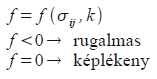 Fontos megjegyezni, hogy a feszültségtenzor hat eleme háromra csökkenhet, ha a feszültségi főirányokat koordinátatengelynek választjuk.Ismertesse a Huber-Mises-Hencky-féle folyási feltételt!Fémek hidrosztatikus feszültségállapotban nem folynak:
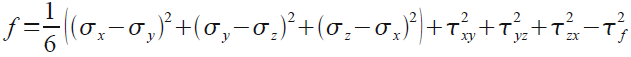 Ezt a függvényt a derékszögű koordináta-rendszerben egy ferde henger ábrázolja, ahol a képlékeny alakváltozás a henger palástján jön létre.Ismertesse a Tresca-féle folyási feltételt!A képlékeny alakváltozás létrejötte csak a nyírófeszültségtől függ, és maradó alakváltozás akkor lép fel, ha a legnagyobb nyírófeszültség eléri azt az értéket, amely tiszta nyírás esetén folyást idézne elő. Ez a legnagyobb nyírófeszültség elve.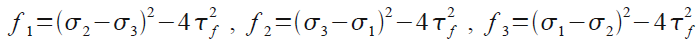 A derékszögű koordináta-rendszerben egy hatszögű hasábnak felel meg.Milyen mechanikai feltételek esetén kerülhet egy anyag képlékeny állapotba? (?)ld. 25. (?) és akkor, ha  , ilyenkor aktív képlékeny állapot áll fenn ().Hogyan lehet megalkotni egy hiperelasztikus anyag (pl. érfal) anyagmodelljét? (?)Adott egy homogén, izotróp, lineárisan rugalmas anyagmodell. Mit jelentenek a megnevezésben szereplő jelzők?Homogén: egynemű, minden pontján azonos értékű anyagi rendszer.Izotróp: Egy olyan közeget jelöl, amelynek bizonyos fizikai tulajdonságai különböző irányokban megegyeznek.Lineárisan rugalmas: a feszültség () – alakváltozás () görbéje lineáris, vagy lineáris szakaszokból áll.Ismertesse a virtuális erők tételét!(Virtuális erők: a tényleges erőrendszer egy statikailag lehetséges variációja.)Egy geometriailag lehetséges elmozdulásrendszer bármely virtuális erőrendszeren végzett kiegészítő munkája 0: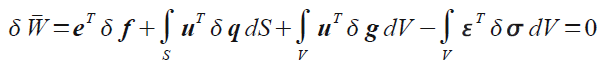 Ismertesse a virtuális elmozdulások tételét!(Virtuális elmozdulás: a tényleges elmozdulás egy geometriailag lehetséges variációja)Egy statikailag lehetséges erőrendszer bármely virtuális elmozdulásrendszeren végzett munkája 0: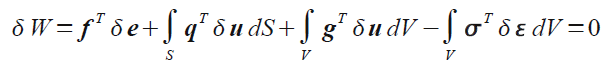 Ismertesse a potenciális energia szélsőértéktételét!Teljes potenciál: külső + belső: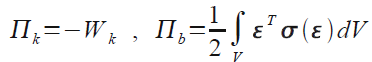 Tétel: a geometriailag lehetséges elmozdulásrendszerek közül az a tényleges, ahol a potenciális energiának stacionaritási pontja van.Ismertesse a kiegészítő potenciális energia minimumtételét!Teljes kiegészítő potenciál: külső + belső: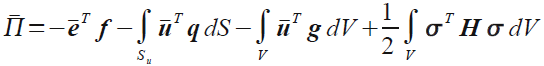 Tétel: a statikailag lehetséges erőrendszerek közül az a tényleges, ahol a kiegészítő potenciális energiának minimuma van.Írja fel a potenciális energia minimumtételét a funkcionál megadásával és a benne szereplő változók magyarázatával! (?)(Funkcionál: A matematikában azokat az operátorokat, amelyeknek az értékkészlete valós számhalmaz funkcionáloknak nevezzük.)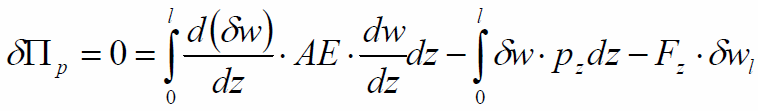 : felület: rugalmassági modulus: elmozdulásMi az alapvető különbség a potenciális energia szélsőértéktételének illetve a kiegészítő potenciális energia minimumtételének alkalmazása között? (?)Írja fel a teljes potenciális energia függvényét és magyarázza el a benne szereplő változók jelentését! (?)A teljes potenciális energia az alakváltozási energia () és a külső erők potenciáljának összege. A külső erők potenciálja helyett szokás annak -szeresét a külső erők virtuális munkájának () is nevezni. Így a teljes potenciális energia: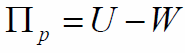 Írja fel a potenciális energia funkcionálját és magyarázza el az egyes változók jelentését! (?)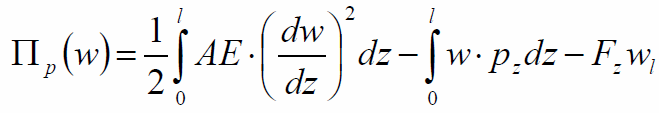 Írja fel a nyugalomban lévő szerkezet potenciális energiájának függvényét! Magyarázza el az egyes változók mechanikai jelentését! (?)Mi a Ritz-módszer és mire használható a mechanikai feladatoknál? (?)Ismertesse a végeselemes technika alkalmazásának fontosabb lépéseit!Potenciális energia stacionaritási tételének felírásaA geometriai egyenletet behelyettesítéseFüggvénytér finitizálásaGeometriai finitizálásIntegrálás elvégzése elemenkéntMegoldásIsmertesse az általános Ritz-módszer és a végeselem-módszer közötti hasonlóságokat és különbségeket! (?)Mi a véges elemek módszere?A Végeselemes módszer (VEM) numerikus módszer parciális differenciálegyenletek közelítő megoldására.Ismertesse a végeselemes számítási technika fontosabb lépéseit! (?)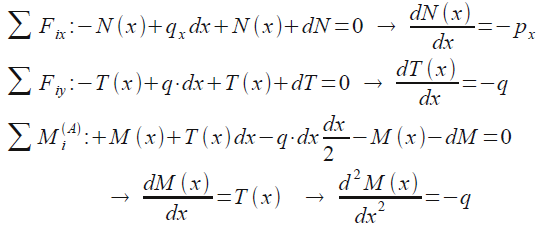 A differenciális összefüggések használata:Szakaszonként a függvény jellegének meghatározásaA szakaszra jellemző igénybevétel-érték alapján a szakasz megrajzolásaKapcsolódó szakaszok közötti illesztés használata (számításra vagy ellenőrzésre)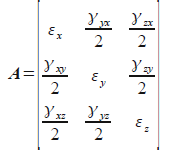 Az alakváltozástenzor elemei: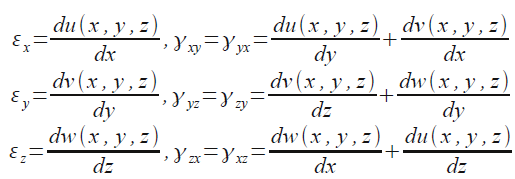 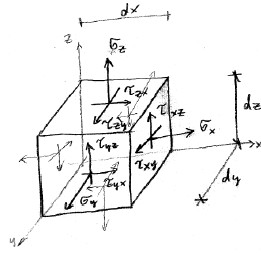 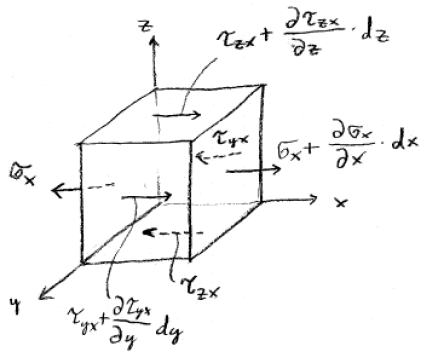 Mezőegyenletek: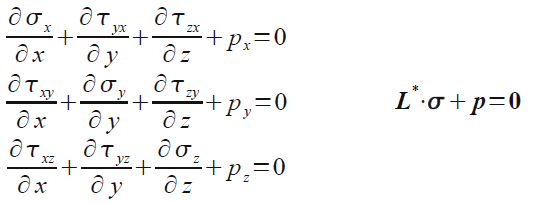 Potenciális SzélsőértékKiegészítő Potenciális MinimumVáltozói elmozdulások → elmozdulásmódszerVáltozói erők → erőmódszerA változók szerinti (parciális) derivált, illetve variáció eltűnésére felírt egyenletek: egyensúlyi egyenletekA változók szerinti (parciális) derivált, illetve variáció eltűnésére felírt egyenletek: geometriai egyenletek